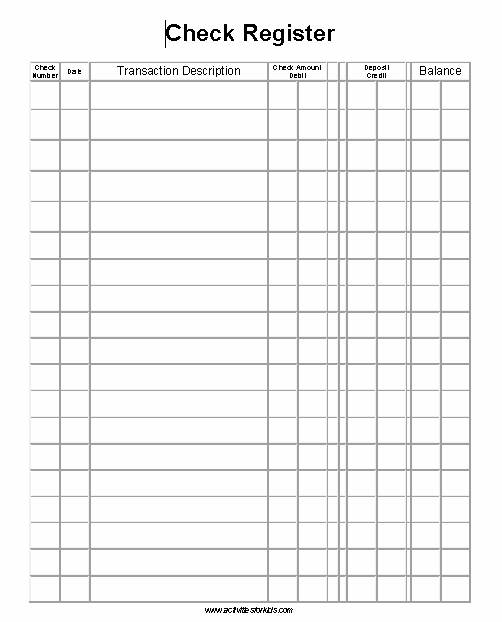 *Whether you have a check register in your purse or wallet that looks similar to this, or an app on your phone that looks similar to this, it’s a smart idea to keep track YOURSELF (independent of the bank or credit union) of all your deposits and debits. The bank, after all, is in the business of making money, and they will gladly take yours if you overdraft your account. It is not unheard of for them to make mistakes, or for one of their machines to “malfunction” as well. You must also consider money you’ve taken out that hasn’t “cleared” yet. For all these reasons, it’s a good idea to keep a check register of all your transactions.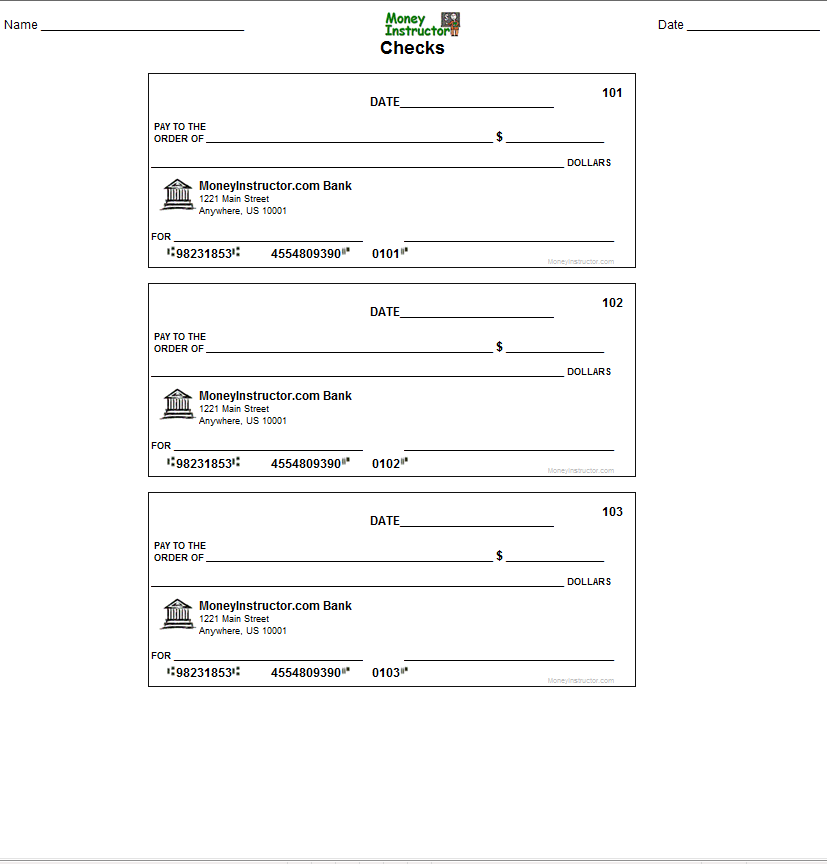 